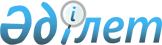 Об утверждении форм проверочных листов за проведением процедуры банкротства и реабилитационной процедуры
					
			Утративший силу
			
			
		
					Совместный приказ Министра финансов Республики Казахстан от 10 ноября 2014 года № 487 и Министра национальной экономики Республики Казахстан от 17 ноября 2014 года № 93. Зарегистрирован в Министерстве юстиции Республики Казахстан 19 декабря 2014 года № 9983. Утратил силу совместным приказом Министра финансов Республики Казахстан от 26 июня 2017 года № 399 и Министра национальной экономики Республики Казахстан от 17 июля 2017 года № 283 (вводится в действие со дня его первого официального опубликования)
      Сноска. Утратил силу совместным приказом Министра финансов РК от 26.06.2017 № 399 и Министра национальной экономики РК от 17.07.2017 № 283 (вводится в действие со дня его первого официального опубликования).
      В соответствии с пунктом 1 статьи 15 Закона Республики Казахстан от 6 января 2011 года "О государственном контроле и надзоре в Республике Казахстан" и подпунктом 20) статьи 15 Закона Республики Казахстан от 7 марта 2014 года "О реабилитации и банкротстве" ПРИКАЗЫВАЕМ:
      1. Утвердить прилагаемые:
      1) форму проверочного листа деятельности временного администратора за проведением реабилитационной процедуры согласно приложению 1 к настоящему приказу;
      2) форму проверочного листа деятельности реабилитационного управляющего за проведением реабилитационной процедуры согласно приложению 2 к настоящему приказу;
      3) форму проверочного листа деятельности временного управляющего за проведением процедуры банкротства согласно приложению 3 к настоящему приказу;
      4) форму проверочного листа деятельности банкротного управляющего за проведением процедуры банкротства согласно приложению 4 к настоящему приказу.
      2. Комитету государственных доходов Министерства финансов Республики Казахстан (Ергожин Д.Е.) в установленном законодательством порядке обеспечить:
      1) государственную регистрацию настоящего приказа в Министерстве юстиции Республики Казахстан;
      2) в течение десяти календарных дней после государственной регистрации настоящего приказа его направление на официальное опубликование в периодических печатных изданиях и в информационно-правовой системе "Әділет";
      3) размещение настоящего приказа на интернет-ресурсе Министерства финансов Республики Казахстан.
      3. Настоящий приказ вводится в действие по истечении десяти календарных дней после дня его первого официального опубликования.
      форма             Проверочный лист
деятельности временного администратора
за проведением реабилитационной процедуры
            Уполномоченный орган в области реабилитации и банкротства,
      назначивший проверку ________________________________________________
            Акт о назначении проверки _____________________________________
                                                   (№, дата)
      _____________________________________________________________________
                          (предмет назначения проверки)
            Фамилия, имя, отчество (при наличии) временного администратора
      ________________
      _____________________________________________________________________
            Индивидуальный идентификационный номер (ИИН) __________________
            Адрес, место нахождения _______________________________________
      Должностное (-ые) лицо (-а) уполномоченного органа:
      _____________________ _______________ _______________________________
           (должность)          (подпись)         (фамилия, инициалы)
      _____________________ _______________ _______________________________
           (должность)         (подпись)          (фамилия, инициалы)
      Отметка о получении проверочного листа
      Временный администратор:
      ________________________________ _______________________
            (фамилия, инициалы)               (подпись)
      Дата "____"_______________20 г.
      форма             Проверочный лист
деятельности реабилитационного управляющего
за проведением реабилитационной процедуры
      Уполномоченный орган в области реабилитации и банкротства,
      назначивший проверку ________________________________________________
            Акт о назначении проверки _____________________________________
                                                 (№, дата)
      _____________________________________________________________________
                       (предмет назначения проверки)
      Фамилия, имя, отчество (при наличии) реабилитационного управляющего
      __________
      _____________________________________________________________________
            Индивидуальный идентификационный номер (ИИН) __________________
            Адрес, место нахождения _______________________________________
      Должностное (-ые) лицо (-а) уполномоченного органа:
      _____________________ _______________ _______________________________
           (должность)          (подпись)         (фамилия, инициалы)
      _____________________ _______________ _______________________________
           (должность)         (подпись)          (фамилия, инициалы)
      Отметка о получении проверочного листа
      Реабилитационный управляющий:
      ________________________________ _______________________
            (фамилия, инициалы)               (подпись)
      Дата "____"_______________20 г.
      форма             Проверочный лист
деятельности временного управляющего
за проведением процедуры банкротства
      Уполномоченный орган в области реабилитации и банкротства,
      назначивший проверку ________________________________________________
            Акт о назначении проверки _____________________________________
                                                 (№, дата)
      _____________________________________________________________________
                       (предмет назначения проверки)
      Фамилия, имя, отчество (при наличии) временного управляющего
      __________
      _____________________________________________________________________
            Индивидуальный идентификационный номер (ИИН) __________________
            Адрес, место нахождения _______________________________________
      Должностное (-ые) лицо (-а) уполномоченного органа:
      _____________________ _______________ _______________________________
           (должность)          (подпись)         (фамилия, инициалы)
      _____________________ _______________ _______________________________
           (должность)         (подпись)          (фамилия, инициалы)
      Отметка о получении проверочного листа
      Временный управляющий:
      ________________________________ _______________________
            (фамилия, инициалы)               (подпись)
      Дата "____"_______________20 г.
      форма             Проверочный лист
деятельности банкротного управляющего
за проведением процедуры банкротства
      Уполномоченный орган в области реабилитации и банкротства,
      назначивший проверку ________________________________________________
            Акт о назначении проверки _____________________________________
                                                 (№, дата)
      _____________________________________________________________________
                       (предмет назначения проверки)
      Фамилия, имя, отчество (при наличии) банкротного управляющего
      __________
      _____________________________________________________________________
            Индивидуальный идентификационный номер (ИИН) __________________
            Адрес, место нахождения _______________________________________
            Должностное (-ые) лицо (-а) уполномоченного органа:
      _____________________ _______________ _______________________________
           (должность)          (подпись)         (фамилия, инициалы)
      _____________________ _______________ _______________________________
           (должность)         (подпись)          (фамилия, инициалы)
      Отметка о получении проверочного листа
      Банкротный управляющий:
      ________________________________ _______________________
            (фамилия, инициалы)               (подпись)
      Дата "____"_______________20 г.
					© 2012. РГП на ПХВ «Институт законодательства и правовой информации Республики Казахстан» Министерства юстиции Республики Казахстан
				
Министр финансов
Республики Казахстан
_________________ Б. Султанов
Министр национальной экономики
Республики Казахстан
_________________ Е. ДосаевПриложение 1
к совместному приказу
Министра финансов
Республики Казахстан
от 10 ноября 2014 года № 487,
Министра национальной экономики
Республики Казахстан
от 17 ноября 2014 года № 93
№
п/п
Перечень требований
Да
Нет
1
Предоставление в уполномоченный орган текущей и запрашиваемой уполномоченным органом информации о ходе осуществления реабилитационной процедуры
2
Направление в уполномоченный орган объявления о применении реабилитационной процедуры и порядке заявления требований кредиторами на казахском и русском языках для размещения на интернет-ресурсе уполномоченного органа
3
Рассмотрение заявления должника о согласовании сделки вне рамок обычных коммерческих операций
4
Представление в суд заключения по форме, установленной уполномоченным органом, об эффективности (неэффективности) плана реабилитации
5
Рассмотрение требований, заявленных кредиторами, уведомление кредитора о результатах рассмотрения его требований (о признании или непризнании в полном объеме или в части), включение в реестр признанных требований и уведомление о месте и дате проведения первого собрания кредиторов
6
Обращение в суд с заявлением о прекращении реабилитационной процедуры в случаях, предусмотренных пунктом 6 статьи 82 Закона Республики Казахстан "О реабилитации и банкротстве"
7
Формирование реестра требований кредиторов и представление его в уполномоченный орган для размещения на интернет-ресурсе уполномоченного органа и должнику, а также перечня кредиторов, чьи требования не признаныПриложение 2
к совместному приказу
Министра финансов
Республики Казахстан
от 10 ноября 2014 года № 487,
Министра национальной экономики
Республики Казахстан
от 17 ноября 2014 года № 93
№
п/п
Перечень требований
Да
Нет
1
Исполнение обязанности по выявлению наличия (отсутствия) признаков преднамеренного доведения должника до неплатежеспособности и направления заявления в правоохранительные органы при наличии признаков, для принятия процессуального решения
2
Заявление кредитору о зачете требований, если зачет требований не нарушает очередность удовлетворения требований кредиторов, является прямым, взаимным, без привлечения других лиц
3
Предоставление в уполномоченный орган текущей и запрашиваемой уполномоченным органом информации о ходе осуществления реабилитационной процедуры
4
Наличие согласования с собранием кредиторов сделок вне рамок обычных коммерческих операций, за исключением сделок предусмотренных планом реабилитации
5
Принятие имущества должника в управление и обеспечение охраны и контроля имущества должника
6
Заключение договора с комитетом кредиторов
7
Организация выполнения плана реабилитации, направление в суд ходатайства о внесении изменений и дополнений в план реабилитации
8
Ведение реестра требований кредиторов, соблюдение очередности и правил расчетов при удовлетворении требований кредиторов
9
Уведомление о проведении заседания комитета кредиторов членам комитета кредиторов и кредиторам о дате, времени и месте проведения собрания кредиторов
10
Выявление сделок, совершенных должником при обстоятельствах, указанных в статье 7 Закона Республики Казахстан "О реабилитации и банкротстве", и предъявление требований о признании их недействительными либо возврате имущества в судебном порядке, в том числе по ходатайству кредитора, выявившего такую сделку
11
Обращение в суд с заявлением о приостановлении реабилитационной процедуры в случаях, предусмотренных Законом Республики Казахстан "О реабилитации и банкротстве", о прекращении реабилитационной процедуры или о прекращении реабилитационной процедуры и признании должника банкротом, а также представление в суд заключительного отчета.
12
Доведение до сведения членов комитета кредиторов информации о финансовом состоянии, произведенных сделках в ходе обычных коммерческих операций за предыдущий месяц, а также предоставление любой информации по требованию комитета кредиторов
13
Предоставление полной информации о ходе осуществления своей деятельности, при наличии письменного запроса любого кредитора должника
14
Передача вновь назначенному реабилитационному управляющему учредительных документов, учетной документации, правоустанавливающих документов на имущество должника, печати, штампов, материальных и иных ценностей, принадлежащие должнику, в случае отстранения (освобождения) реабилитационного управляющего
15
Наличие согласования с комитетом кредиторов сделок, порождающих новые денежные обязательства должника, если общая сумма денежных обязательств должника, возникших после применения реабилитационной процедуры, превышает двадцать процентов общей суммы кредиторской задолженности на момент введения реабилитационной процедуры
16
Соблюдение порядка проведения электронного аукциона по продаже имущества (активов) должника в ходе исполнения плана реабилитацииПриложение 3
к совместному приказу
Министра финансов
Республики Казахстан
от 10 ноября 2014 года № 487,
Министра национальной экономики
Республики Казахстан
от 17 ноября 2014 года № 93
№
п/п
Перечень требований
Да
Нет
1
Обращение в правоохранительные органы для привлечения соответствующих лиц к ответственности, предусмотренной законами Республики Казахстан, в случае обнаружения признаков преднамеренного или ложного банкротства
2
Предоставление в уполномоченный орган текущей и запрашиваемой уполномоченным органом информации о ходе осуществления процедуры банкротства
3
Принятие учредительных документов, учетной документации, правоустанавливающих документов на имущество банкрота, печатей, штампов, материальных и иных ценностей, принадлежащих банкроту
4
Осуществление сбора сведений о финансовом состоянии должника на основании документов бухгалтерского учета и финансовой отчетности с целью подтверждения наличия либо отсутствия признаков его неплатежеспособности до вынесения решения суда и представление в суд заключения о финансовом положении должника
5
Обеспечение контроля за активами должника в целях недопущения их вывода собственником имущества должника, учредителями (участниками) в период судебного разбирательства
6
Рассмотрения заявления должника о согласовании сделки вне рамок обычных коммерческих операций
7
Направление в уполномоченный орган на казахском и русском языках публикации о признании должника банкротом для размещения на интернет-ресурсе уполномоченного органа
8
Направления запроса в уполномоченный орган о наличии и номерах банковских счетов лица, по которому имеется вступившее в законную силу решение суда о признании банкротом, об остатках и о движении денег на этих счетах
9
Уведомление работников банкрота о предстоящем прекращении трудового договора в соответствии с трудовым законодательством Республики Казахстан
10
Направление в уполномоченный орган объявления о возбуждении дела о банкротстве и порядке заявления требований кредиторами на казахском и русском языках для размещения на интернет-ресурсе уполномоченного органа, формирование реестра требований кредиторов, направление в уполномоченный орган реестра требований кредиторов для размещения на интернет – ресурсе уполномоченного органа
11
Проведение инвентаризации имущественной массы банкрота и представление отчета по инвентаризации первому собранию кредиторов, обеспечение охраны и контроля за имуществом банкрота
12
Реализация имущества банкрота в случаях, если до назначения банкротного управляющего стоимость такого имущества значительно снизится (скоропортящиеся товары, скот и прочие товары, требующие срочной реализации)
13
Сообщения о ходе осуществления процедуры банкротства, при наличии письменного запроса кредитора и собственника имущества должника
14
Представления кредитору либо должнику, по заявлению которого возбуждено дело о банкротстве, копии судебного акта, затрагивающего интересы должника и его кредиторов, для рассмотрения вопроса об обжаловании данного судебного акта
15
Организация и проведение первого собрания кредиторов
16
Передача банкротному управляющему (уполномоченному органу) учредительных документов, учетной документации, правоустанавливающих документов на имущество банкрота, печати, штампов, материальных и иных ценностей, принадлежащих банкроту
17
Передача должнику учредительных документов, учетной документации, печати, штампов, материальных и иных ценностей, в случае вынесения судом определения о приостановлении или прекращения производства по делу, решения об отказе в признании должника банкротом либо отмены решения суда о признании должника банкротом
18
Рассмотрение заявления требований кредиторов, уведомление каждого кредитора о результатах рассмотрения требований кредиторов (о признании или непризнании требования в полном объеме или в части с указанием причин непризнания), включение в реестр признанных требований, уведомление кредиторов о дате, времени и месте проведения собрания кредиторовПриложение 4
к совместному приказу
Министра финансов
Республики Казахстан
от 10 ноября 2014 года № 487,
Министра национальной экономики
Республики Казахстан
от 17 ноября 2014 года № 93
№
п/п
Перечень требований
Да
Нет
1
Обращения в суд с иском о взыскании сумм требований кредиторов, оставшихся неудовлетворенными за недостатком имущества банкрота по результатам процедуры банкротства к учредителям (участникам) и (или) должностным лицам должника, в случае выявления в ходе процедуры банкротства фактов преднамеренного банкротства
2
Обращение в правоохранительные органы для привлечения соответствующих лиц к ответственности, предусмотренной законами Республики Казахстан, в случае обнаружения признаков преднамеренного или ложного банкротства
3
Заявление кредитору о зачете требований, если зачет требований не нарушает очередность удовлетворения требований кредиторов, является прямым, взаимным, без привлечения других лиц
4
Предоставление в уполномоченный орган текущей и запрашиваемой уполномоченным органом информации о ходе осуществления процедуры банкротства
5
Принятия от временного управляющего учредительных документов, учетной документации, правоустанавливающих документов на имущество банкрота, печати, штампов, материальных и иных ценностей, принадлежащих банкроту
6
Истребования от государственных органов, физических и юридических лиц информацию о банкроте, принадлежащем (принадлежавшем) ему имуществе и копии подтверждающих документов
7
Запрос у уполномоченного органа информации о наличии и номерах банковских счетов лица, по которому имеется вступившее в законную силу решение суда о признании банкротом, об остатках и о движении денег на этих счетах
8
Предъявление требования о взыскании задолженности перед банкротом в судебном порядке, за исключением случаев, когда комитет кредиторов принял решение о продаже дебиторской задолженности
9
Выявление сделок, совершенных должником с нарушением требований Закона Республики Казахстан "О реабилитации и банкротстве" до признания его банкротом, и предъявление требования о признании их недействительными либо о возврате имущества в судебном порядке, в том числе по ходатайству кредитора, выявившего такую сделку
10
Изменение или расторжение договоров, заключенных должником до возбуждения дела о банкротстве на основании решения комитета кредиторов
11
Соблюдение порядка составления плана продажи имущества (активов) банкрота и осуществление его реализации
12
Ведение реестра требований кредиторов, осуществление расчетов с кредиторами
13
Выявление лиц, установленных пунктом 5 статьи 11 Закона Республики Казахстан "О реабилитации и банкротстве"
14
Сообщения о ходе осуществления процедуры банкротства кредитору, при наличии письменного запроса
15
Представление комитету кредиторов, в случае вынесения судом судебного акта, затрагивающего интересы банкрота и его кредиторов, его копии для рассмотрения вопроса об обжаловании данного судебного акта, если иное не установлено договором о проведении процедуры банкротства с банкротным управляющим
16
Уведомление кредиторов о дате, времени и месте проведения собрания комитета кредиторов
17
Закрытие банковских счетов банкрота, сдачи в налоговый орган бланков свидетельства налогоплательщика и свидетельства о постановке на учет по налогу на добавленную стоимость (при их наличии), уничтожения печати банкрота
18
Передача должнику учредительных документов, учетной документации, правоустанавливающих документов на имущество, печати, штампов, материальных и иных ценностей, в случае отмены решения суда о признании должника банкротом
19
Передача вновь назначенному банкротному управляющему учредительных документов, учетной документации, правоустанавливающих документов на имущество банкрота, печати, штампов, материальных и иных ценностей, принадлежащих банкроту, в случае отстранения (освобождения) банкротного управляющего
20
Обеспечение охраны и контроля за имуществом банкрота, представления отчета об инвентаризации комитету кредиторов, в отношении вновь выявленного либо возвращенного должнику имущества (активов)
21
Перерасход либо нецелевое использование денежных средств, предусмотренных сметой административных расходов
22
Представление в суд заключительного отчета о своей деятельности